บทคัดย่อสาระการประชุม กบห/คปสจ. เดือน ตุลาคม 2565 งานสุขภาพจิต กลุ่มงานส่งเสริมสุขภาพ สำนักงานสาธารณสุขจังหวัดเพชรบูรณ์…………………………………………………………….เรื่อง : 	การบันทึกข้อมูลติดตามดูแลกลุ่มเสี่ยงต่อการฆ่าตัวตาย ผ่านระบบ Mental Health Check Inปีงบประมาณ 2565 	จังหวัดเพชรบูรณ์ มีผู้ตอบแบบประเมิน ผ่านโปรแกรม Mental Health Check In สะสะตั้งแต่ วันที่ 1ตุลาคม 2564 – 27 กันยายน 2565 รวมจำนวน ทั้งสิ้น 38,040 คน ผลงานอยู่ในลำดับที่ 3 ของเขตสุขภาพที่ 2โดยอำเภอที่ มีการตอบแบบประเมิน สูงที่สุด ได้แก่ อำเภอวเเชียรบุรี หนองไผ่ และหล่มสัก ในส่วนอำเภออื่น ๆ ยังมีการประเมินได้ค่อนข้างน้อยเมื่อเทียบกับสัดส่วนของประชากรในพื้นที่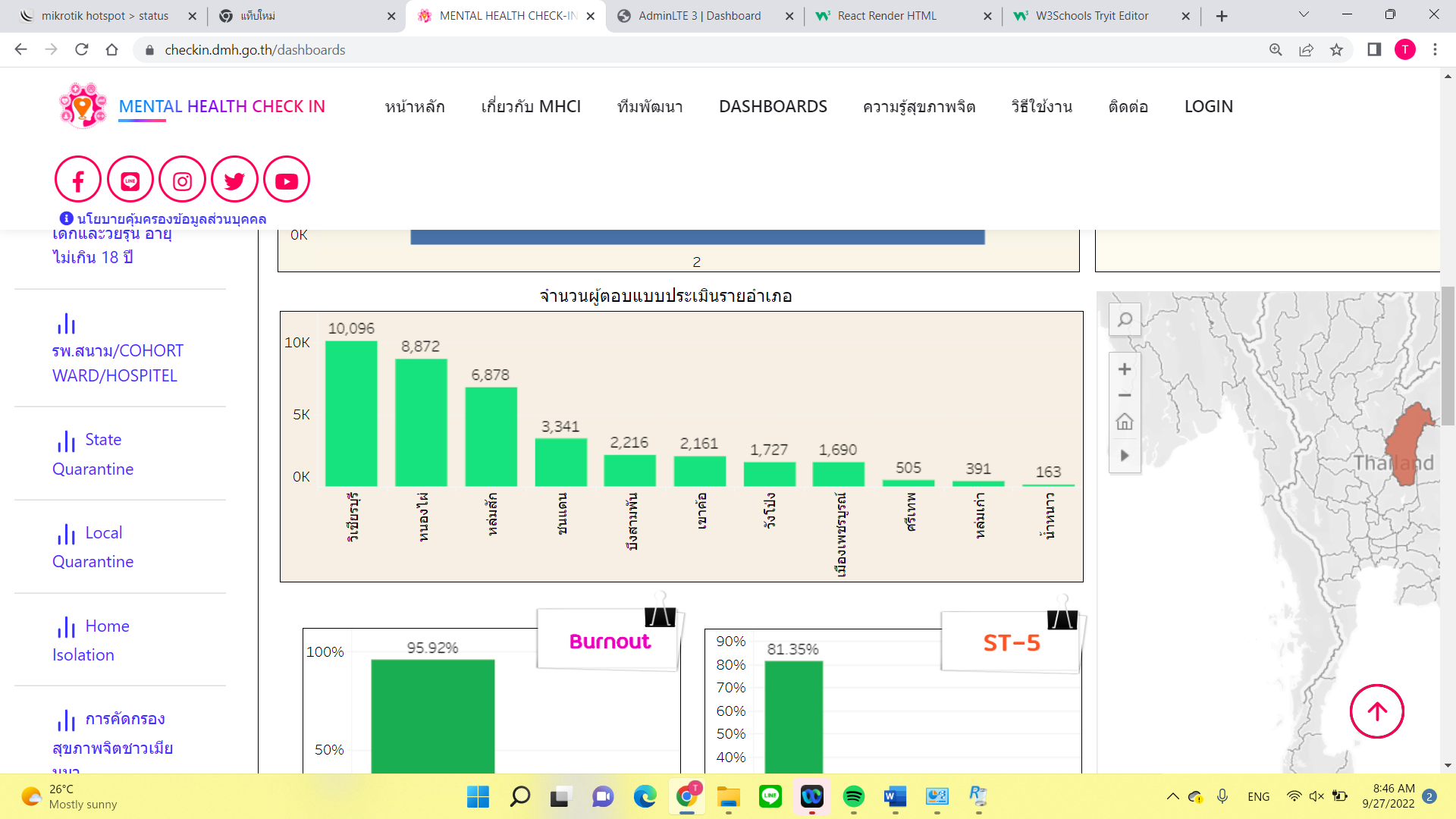 ทั้งนี้หลังจากประเมินพบกลุ่มเสี่ยงที่ต้องได้รับการติดตาม โดยคิดจาก ผู้ที่มีผลประเมิน ST5 Burnout 9Q 8Q อย่างใดอย่างหนึ่งเป็นบวก และมีข้อมูลชื่อ เบอร์โทรพบจำนวน ทั้งสิ้น 408 ราย ได้รับการติดตาม 401 ราย คิดเป็นร้อยละ 98.28 โดยในกลุ่มเสี่ยงอายุไม่เกิน 18 ปี พบกลุ่มเสี่ยงที่ยินยอมให้เจ้าหน้าที่ติดต่อกลับเพื่อติดตามดูแล จำนวน 41 คน ได้รับการติดตามดูแล จำนวน 18 คน คิดเป็นร้อยละ 43.9 ทั้งนี้ขอขอบคุณทุกอำเภอที่มีการติดตามและบันทึกข้อมูลการติดตามกลุ่มเสี่ยงอย่างต่อเนื่องและครบถ้วน 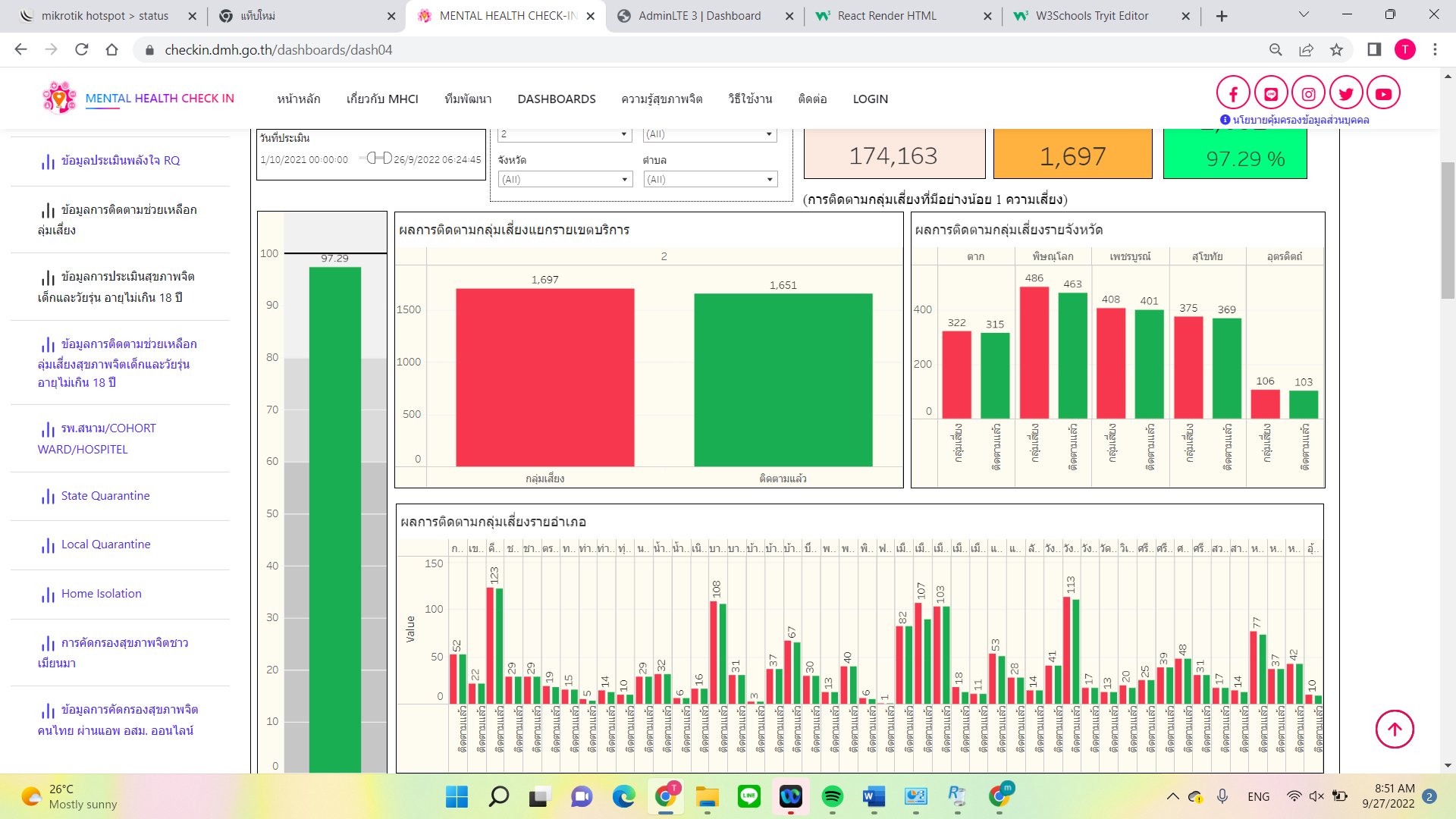 ผลการติดตามดูแลกลุ่มเสี่ยงอายุ 18 ปี ขึ้นไป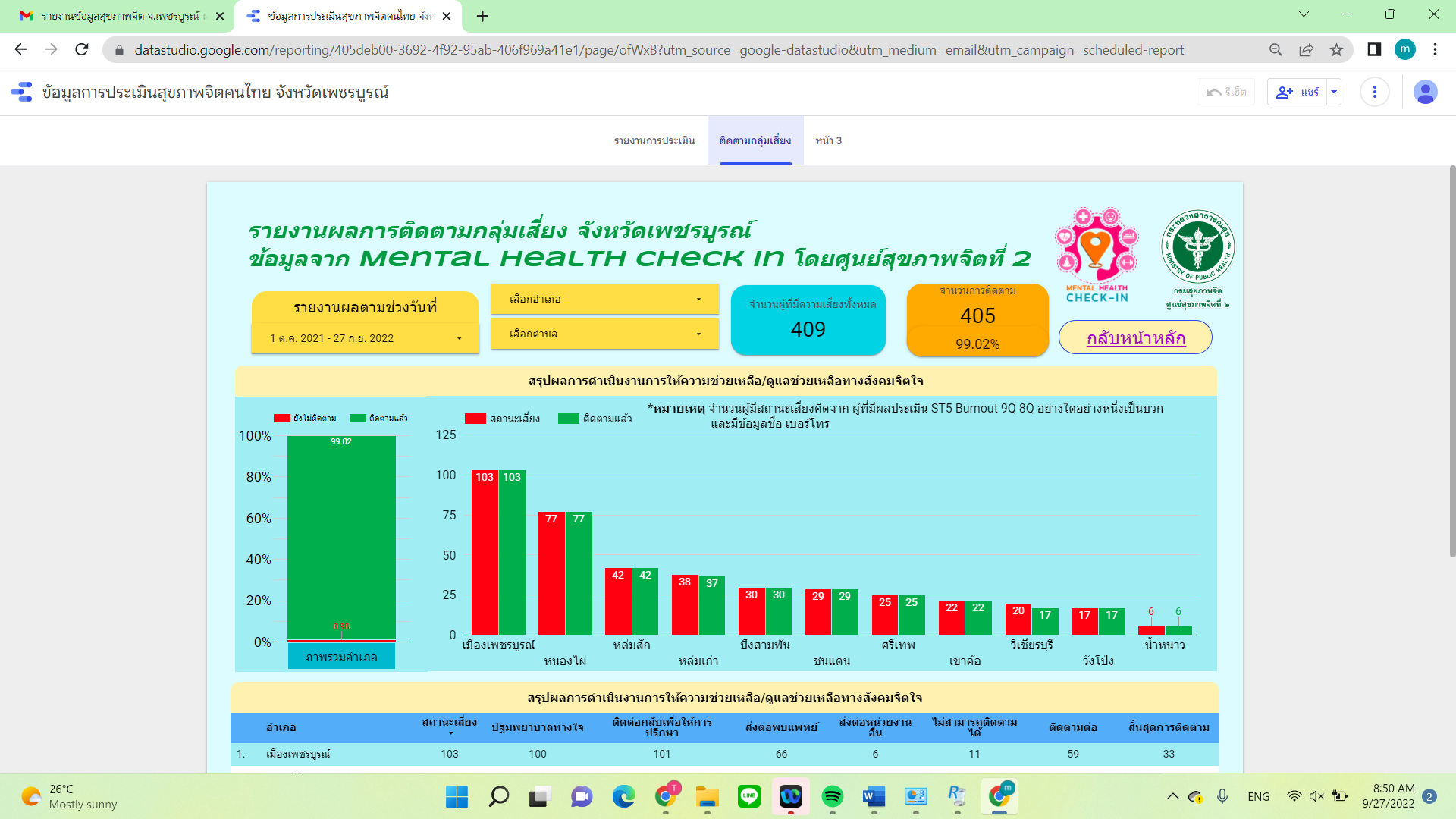 ผลการติดตามดูแลกลุ่มเสี่ยงอายุ ไม่เกิน 18 ปี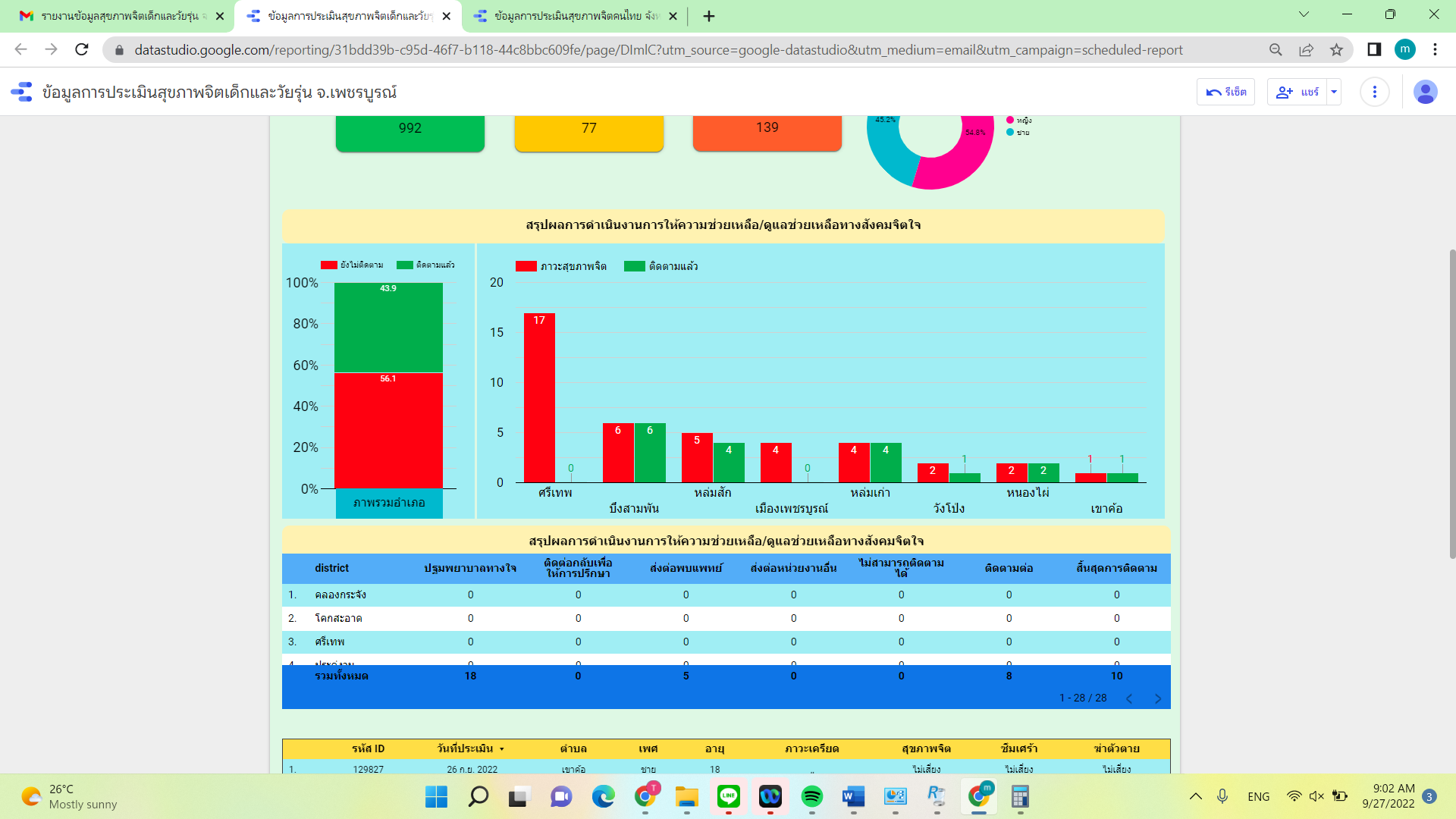 แหล่งที่มา : Mental Health Check In ณ วันที่ 27 กันยายน 2565ข้อเสนอ / พิจารณา		 ขอความร่วมมือดำเนินการ คัดกรองและติดตามกลุ่มเสี่ยงต่อการฆ่าตัวตาย ภายใต้ระบบ Mental Health Check In อยู่อย่างต่อเนื่อง เพื่อเป็นอีกช่องทางนึงในการเฝ้าระวังและป้องการปัญหาการฆ่าตัวตาย ในพื้นที่การดำเนินการ การคัดกรองภาวะซึมเศร้า เฝ้าระวังปัญหาสุขภาพจิตในกลุ่มเสี่ยง ในระบบ HDC 	ผลการคัดกรองภาวะซึมเศร้า เฝ้าระวังปัญหาสุขภาพจิตในกลุ่มเสี่ยง ปีงบประมาณ 2565ผลการคัดกรองภาวะซึมเศร้า 9Q ในกลุ่มเสี่ยงที่มีผลการคัดกรอง 2Q ผิดปกติ ปีงบประมาณ 2565N/a : ไม่มีกลุ่มเป้าหมายการคัดกรอง 2Q ผลผิดปกติผลการคัดกรองความเสี่ยงต่อการฆ่าตัวตาย 8Q ในกลุ่มเสี่ยงที่มีผลการคัดกรอง 9Q ผิดปกติ ปีงบประมาณ 2565N/a : ไม่มีกลุ่มเป้าหมายการคัดกรอง 9Q ผลผิดปกติข้อพิจารณา/ข้อเสนอการคัดกรองภาวะซึมเศร้าและการคัดกรองกลุ่มเสี่ยงต่อการฆ่าตัวตาย เฝ้าระวังปัญหาสุขภาพจิตในกลุ่มเสี่ยง ในกลุ่มผู้ป่วยโรคเรื้อรัง กลุ่มผู้สูงอายุ และกลุ่มหญิงตั้งครรภ์ ยังทำได้ค่อยข้างน้อย จึงขอความร่วมมือให้สถานบริการสาธารณสุขของทุกอำเภอทั้งในส่วนของ รพ.สต. รพช.และ รพท. ที่ให้บริการกลุ่มเสี่ยงให้มีการคัดกรองภาวะซึมเศร้า และความเสี่ยงต่อการฆ่าตัวตาย และบันทึกในระบบ HDC ด้วยพื้นที่ร้อยละของการคัดกรองภาวะซึมเศร้าด้วย 2Qร้อยละของการคัดกรองภาวะซึมเศร้าด้วย 2Qร้อยละของการคัดกรองภาวะซึมเศร้าด้วย 2Qพื้นที่ผู้ป่วยโรคเรื้อรังผู้สูงอายุหญิงตั้งครรภ์ประเทศ48.8973.2544.63เขตสุขภาพที่ 251.4569.6964.75จังหวัดเพชรบูรณ์34.9754.2454.02อ.เมืองเพชรบูรณ์19.5734.8823.80อ.ชนแดน47.3671.4916.85อ.หล่มสัก34.8559.9993.33อ.หล่มเก่า53.5476.0532.00อ.วิเชียรบุรี40.9860.8788.32อ.ศรีเทพ21.2134.7989.06อ.หนองไผ่44.0266.4250.42อ.บึงสามพัน31.6139.5953.89อ.น้ำหนาว43.4162.3443.18อ.วังโป่ง50.8071.1554.10อ.เขาค้อ20.5940.6413.19พื้นที่ร้อยละของการคัดกรองภาวะซึมเศร้าด้วย 9Q ในกลุ่ม 2Q Positiveร้อยละของการคัดกรองภาวะซึมเศร้าด้วย 9Q ในกลุ่ม 2Q Positiveร้อยละของการคัดกรองภาวะซึมเศร้าด้วย 9Q ในกลุ่ม 2Q Positiveพื้นที่ผู้ป่วยโรคเรื้อรังผู้สูงอายุหญิงตั้งครรภ์ประเทศ47.1143.2541.04เขตสุขภาพที่ 276.2469.842.67จังหวัดเพชรบูรณ์20.1917.0250.00อ.เมืองเพชรบูรณ์00n/aอ.ชนแดน45.0047.620อ.หล่มสัก000อ.หล่มเก่า50.0050.00n/aอ.วิเชียรบุรี7.296.96100อ.ศรีเทพ96.00056.52อ.หนองไผ่18.1850.00100อ.บึงสามพัน54.55n/a0อ.น้ำหนาว100100n/aอ.วังโป่ง30.4325.81n/aอ.เขาค้อ00n/aพื้นที่ร้อยละของการคัดกรองความเสี่ยงต่อการฆ่าตัวตาย 8Q ในกลุ่ม 9Q Positiveร้อยละของการคัดกรองความเสี่ยงต่อการฆ่าตัวตาย 8Q ในกลุ่ม 9Q Positiveร้อยละของการคัดกรองความเสี่ยงต่อการฆ่าตัวตาย 8Q ในกลุ่ม 9Q Positiveพื้นที่ผู้ป่วยโรคเรื้อรังผู้สูงอายุหญิงตั้งครรภ์ประเทศ38.8819.4972.11เขตสุขภาพที่ 236.0515.2393.1จังหวัดเพชรบูรณ์50.5324.3980.00อ.เมืองเพชรบูรณ์100n/an/aอ.ชนแดน82.3578.57n/aอ.หล่มสัก000อ.หล่มเก่า8.330100อ.วิเชียรบุรี42.256.00100อ.ศรีเทพ94.44n/a100อ.หนองไผ่42.8633.330อ.บึงสามพัน83.3333.33n/aอ.น้ำหนาว33.33100n/aอ.วังโป่ง53.8546.43n/aอ.เขาค้อ100n/a100